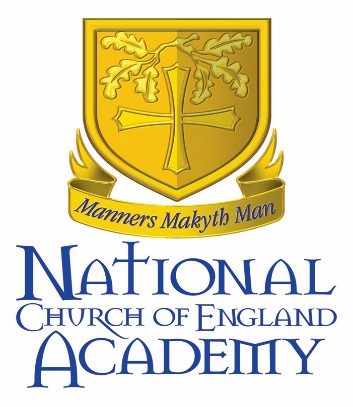 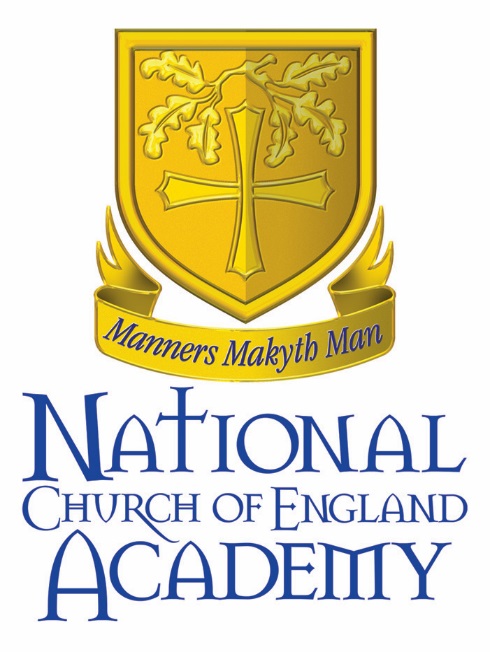 PLEASE RETURN THE COMPLETED FORM TO:Mrs Rachael RichardsonThe National Church of England AcademyAnnesley Road, HucknallNottingham, NG15 7DBEmail: rrichardson@nationalce-ac.org.ukSUPPLEMENTARY FORM FOR ADMISSION INTO YEAR 7GUIDANCE INFORMATIONOnly complete this form if you are applying for a place at The National Church of England Academy.You MUST complete the Local Authority common application form as well as this form.Please note you do not need to complete this form if applying from National Primary or Linby cum Papplewick Primary School.Please complete the form in block capitals in blue or black ink.Notes of guidance to help you complete the form are in italics.  They should be read together with the admissions policy.Please return this form directly to The National Church of England Academy by the closing date of 31st October.SECTION A – CHILD DETAILSSECTION A – CHILD DETAILSSECTION A – CHILD DETAILSSECTION A – CHILD DETAILSFirst Name(s):Surname/Family Name:Date of Birth:Gender:Home Address:Postcode:Present School:Name/Address/Telephone/EmailSECTION B – FAITH COMMITMENTComplete this section if you have a faith commitment.  However it is not essential to have a faith commitment to apply for a place.  Please give the information on your church or place of worship (where applicable) for both yourself and the child, especially if this is different.SECTION B – FAITH COMMITMENTComplete this section if you have a faith commitment.  However it is not essential to have a faith commitment to apply for a place.  Please give the information on your church or place of worship (where applicable) for both yourself and the child, especially if this is different.SECTION B – FAITH COMMITMENTComplete this section if you have a faith commitment.  However it is not essential to have a faith commitment to apply for a place.  Please give the information on your church or place of worship (where applicable) for both yourself and the child, especially if this is different.Please indicate with ticks which of the following three statements you think applies to yourself and/or to the child.  The period in question should normally be for the past two years.  Please see guidance set out in the statements below.YourselfChild‘At the heart of the church’‘Attached to the church’‘Known to the church’An applicant or child ‘at the heart of the church’ would be a regular worshipper.  This means one who worships usually twice a month.  To accommodate difficult patterns of work and family relationships account will be taken of week-day worship.An applicant or child ‘attached to the church’ may be a regular, but not frequent worshipper, for example one who usually attends a monthly family or church parade service or is regularly involved in weekday church activity including an element of worship.An applicant or child ‘known to the church’ may not be a frequent, but probably an occasional worshipper, someone who is known through a family connection, or on or more of whose family is involved in some church activity, such as a uniformed or other church organisation.An applicant or child ‘at the heart of the church’ would be a regular worshipper.  This means one who worships usually twice a month.  To accommodate difficult patterns of work and family relationships account will be taken of week-day worship.An applicant or child ‘attached to the church’ may be a regular, but not frequent worshipper, for example one who usually attends a monthly family or church parade service or is regularly involved in weekday church activity including an element of worship.An applicant or child ‘known to the church’ may not be a frequent, but probably an occasional worshipper, someone who is known through a family connection, or on or more of whose family is involved in some church activity, such as a uniformed or other church organisation.An applicant or child ‘at the heart of the church’ would be a regular worshipper.  This means one who worships usually twice a month.  To accommodate difficult patterns of work and family relationships account will be taken of week-day worship.An applicant or child ‘attached to the church’ may be a regular, but not frequent worshipper, for example one who usually attends a monthly family or church parade service or is regularly involved in weekday church activity including an element of worship.An applicant or child ‘known to the church’ may not be a frequent, but probably an occasional worshipper, someone who is known through a family connection, or on or more of whose family is involved in some church activity, such as a uniformed or other church organisation.SECTION B – FAITH COMMITMENT (continued)SECTION B – FAITH COMMITMENT (continued)Please describe your child’s church attendance and involvement below.Please describe your child’s church attendance and involvement below.Please give the name and address of your parish priest, minister or equivalent religious leader who will be contacted by the school to provide a confirmatory statement of your response above.  Please give the full name and address as the provision of a reference is central to the applications process.  Please note that this application form may be duplicated and forwarded to him or her.Please give the name and address of your parish priest, minister or equivalent religious leader who will be contacted by the school to provide a confirmatory statement of your response above.  Please give the full name and address as the provision of a reference is central to the applications process.  Please note that this application form may be duplicated and forwarded to him or her.Name of Religious Leader(s):Name of Religious Leader(s):Name of Church(es) and/or Place(s) of Worship:Telephone Number:Address inc postcode:Email (if known):SECTION C – PARENTAL DECLARATIONSECTION C – PARENTAL DECLARATIONI/we apply for a place at The National Church of England Academy for the child named above, in accordance with the information and conditions of admission published by the School Governors.  If a place is offered and accepted, I/we undertake to support the academy and ensure that the child named above co-operates fully with all the expectations of the academy.I/we apply for a place at The National Church of England Academy for the child named above, in accordance with the information and conditions of admission published by the School Governors.  If a place is offered and accepted, I/we undertake to support the academy and ensure that the child named above co-operates fully with all the expectations of the academy.Signature:Full name of Parent/Carer:Telephone Number(s):Email address:Date: